1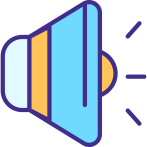 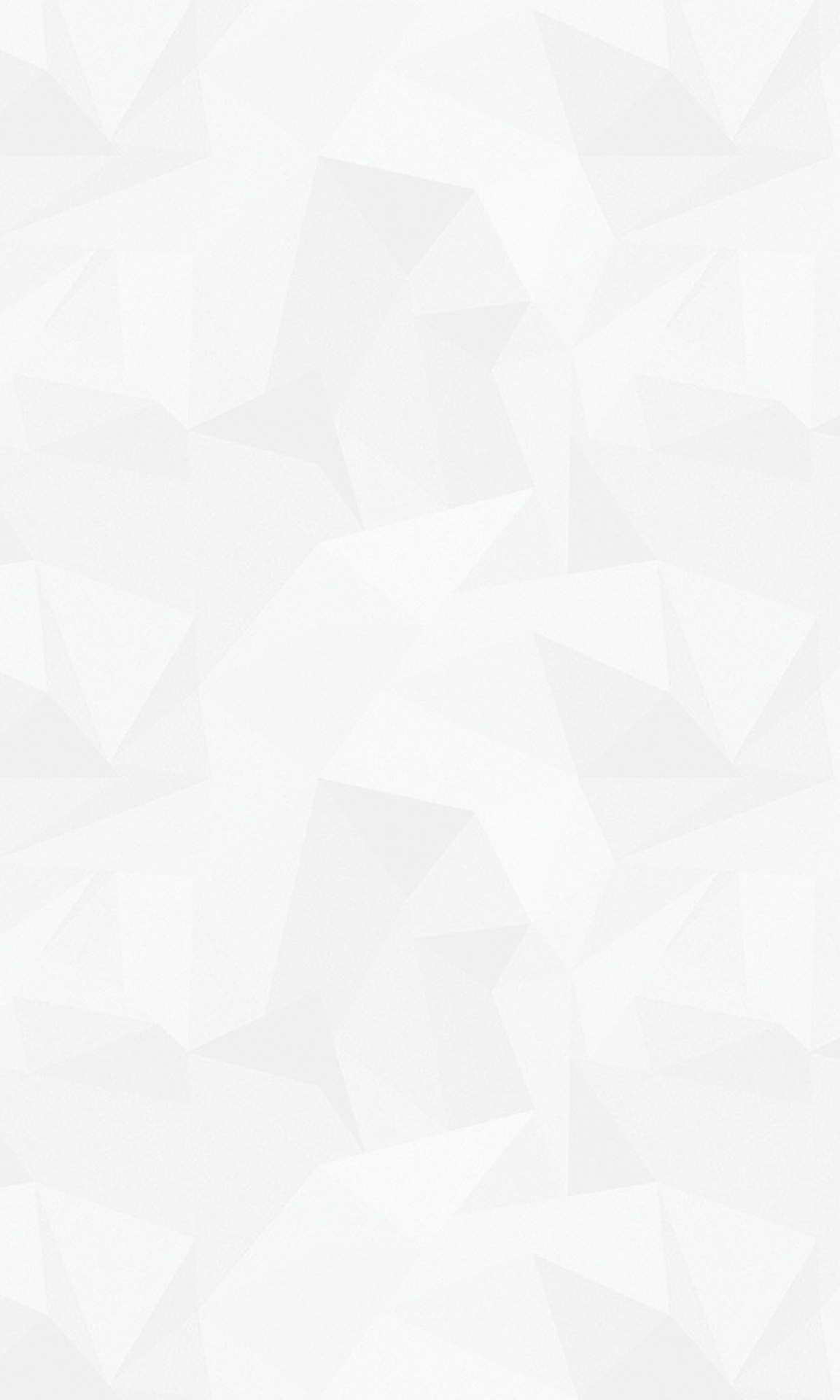 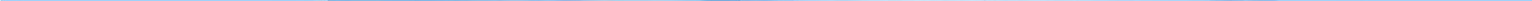 2022年度单位决算公开文本保定市纪委监委易县廉政教育中心  二〇二三年十一月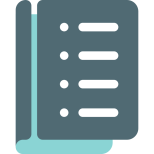 目    录第一部分   单位概况一、单位职责二、机构设置第二部分   2022年度单位决算报表一、收入支出决算总表二、收入决算表三、支出决算表四、财政拨款收入支出决算总表五、一般公共预算财政拨款支出决算表六、一般公共预算财政拨款基本支出决算明细表七、政府性基金预算财政拨款收入支出决算表八、国有资本经营预算财政拨款支出决算表九、财政拨款“三公”经费支出决算表第三部分   2022年度单位决算情况说明一、收入支出决算总体情况说明二、收入决算情况说明三、支出决算情况说明四、财政拨款收入支出决算总体情况说明五、财政拨款“三公” 经费支出决算情况说明六、机关运行经费支出说明七、政府采购支出说明八、国有资产占用情况说明九、预算绩效情况说明十、其他需要说明的情况第四部分  名词解释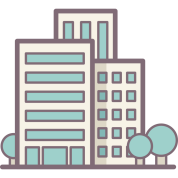  第一部分  单位概况一、单位职责（一）负责开展党员干部警示教育工作。（二）负责留置场所的维护和留置人员的看护工作。二、机构设置从决算编报单位构成看，纳入2022年度本单位决算汇编范围的独立核算单位（以下简称“单位”）共1个，具体情况如下：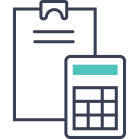 第二部分  2022年度单位决算表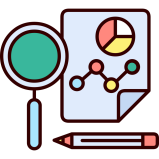 第三部分 2022年度单位决算情况说明一、收入支出决算总体情况说明本单位2022年度收、支总计（含结转和结余）2163.97万元。与2021年度决算相比，收支各增加1472.01万元，增长212.7%，主要原因是本单位2022年留置任务增多。二、收入决算情况说明本单位2022年度收入合计2163.97万元，其中：财政拨款收入2163.97万元，占100.0%；上级补助收入0万元，占0.0%；事业收入0万元，占0.0%；经营收入0万元，占0.0%；附属单位上缴收入0万元，占0%；其他收入0万元，占0.0%。三、支出决算情况说明本单位2022年度支出合计2163.97万元，其中：基本支出388.60万元，占18.0%；项目支出1775.38万元，占82.0%；上缴上级支出0万元，占0.0%；经营支出0万元，占0.0%；对附属单位补助支出0万元，占0.0%。四、财政拨款收入支出决算总体情况说明（一）财政拨款收支与2021年度决算对比情况本单位2022年度财政拨款本年收入2163.97万元比2021年度增加1472.01万元，增长212.7%，主要是2022年；本年支出2163.97万元，增加1472.01万元，增长212.7%，主要是本单位2022年留置任务增多。具体情况如下：1.一般公共预算财政拨款本年收入2163.97万元，比上年增加1472.01万元，增长212.7%，主要是本单位2022年留置任务增多；本年支出2163.97万元，比上年增加1472.01万元，增长212.7%，主要是本单位2022年留置任务增多。2.政府性基金预算财政拨款本年收入0万元，与上年持平，主要原因是无政府性基金预算财政拨款；本年支出0万元，与上年持平，主要原因是无政府性基金预算财政拨款。3.国有资本经营预算财政拨款本年收入0万元，与上年持平，主要原因是无国有资本经营预算财政拨款；本年支出0万元，与上年持平，主要原因是无国有资本经营预算财政拨款。（二）财政拨款收支与年初预算数对比情况本单位2022年度财政拨款本年收入2163.97万元，完成年初预算的99.9%比年初预算减少1.23万元，决算数小于预算数主要原因是厉行节约、压缩开支；本年支出2163.97万元，完成年初预算的99.9%比年初预算减少1.23万元，决算数小于预算数主要原因是厉行节约、压缩开支。具体情况如下：1.一般公共预算财政拨款本年收入完成年初预算99.9%，比年初预算减少1.23万元，主要是厉行节约、压缩开支；支出完成年初预算99.9%，比年初预算减少1.23万元，主要是厉行节约、压缩开支。2.政府性基金预算财政拨款本年收入完成年初预算100.0%，比年初预算增加0万元，主要是无政府性基金预算财政拨款；支出完成年初预算100.0%，比年初预算增加0万元，主要是无政府性基金预算财政拨款。3.国有资本经营预算财政拨款本年收入完成年初预算100.0%，比年初预算增加0万元，主要是无国有资本经营预算财政拨款；支出完成年初预算100。0%，比年初预算增加0万元，主要是无国有资本经营预算财政拨款。财政拨款支出决算结构情况2022年度财政拨款支出2163.97万元，主要用于以下方面一般公共服务支出2,083.6万元，占96.3%，主要用于纪检监察事务支出；社会保障和就业支出 33.71万元，占1.6%，主要用于行政事业单位养老支出；卫生健康支出19.21万元，占0.9%，主要用于行政事业单位医疗支出；住房保障支出27.45万元，占 1.3%，主要用于缴纳住房公积金。（四）一般公共预算基本支出决算情况说明2022年度财政拨款基本支出388.6万元，其中：人员经费370.02万元，主要包括基本工资、津贴补贴、奖金、绩效工资、机关事业单位基本养老保险缴费、职工基本医疗保险缴费、公务员医疗补助缴费、住房公积金、其他社会保障缴费、其他工资福利支出。公用经费18.58万元，主要包括办公费、工会经费、公务用车运行维护费。五、财政拨款“三公” 经费支出决算情况说明（一）“三公”经费财政拨款支出决算总体情况说明本单位2022年度“三公”经费财政拨款支出预算为13.5万元，支出决算为10.53万元，完成预算的78.0%，较预算减少2.97万元，降低22.0%，主要是严格贯彻落实“中央八项规定”精神 和厉行节约要求；较2021年度决算减少34.56万元，降低76.5%，主要是2021年新增购置车辆，2022年无新增购置车辆。（二）“三公”经费财政拨款支出决算具体情况说明1.因公出国（境）费支出情况。本单位2022年度因公出国（境）费支出预算为0万元，支出决算0万元，完成预算的100.0%。因公出国（境）费支出较预算增加0万元，增长0.0%，主要是无因公出国（境）费；较上年增加0万元，增长0.0%，主要是上年无因公出国（境）费。其中因公出国（境）团组0个、共0人、参加其他单位组织的因公出国（境）团组0个、共0人/无本单位组织的出国（境）团组。2.公务用车购置及运行维护费支出情况。本单位2022年度公务用车购置及运行维护费预算为13.5万元，支出决算10.53万元，完成预算的78.0%。较预算减少2.97万元，降低22.0%，主要是严格贯彻落实“中央八项规定”精神 和厉行节约要求；较上年减少34.56万元，降低76.5%，主要是2021年新增购置车辆，2022年无新增购置车辆。其中：公务用车购置费支出0万元：本单位2022年度公务用车购置量0辆，未发生“公务用车购置”经费支出。公务用车购置费支出较预算增加0万元，增长0%，主要是本单位2021年未购置车辆，未新增车辆；较上年减少40万元，降低100.0%，主要是未购入新增车辆。公务用车运行维护费支出10.53万元：本单位2022年度单位公务用车保有量3辆。公车运行维护费支出较预算减少2.97万元，降低22.0%，主要是严格贯彻落实“中央八项规定”精神 和厉行节约要求；较上年增加5.34万元，增长102.9%，主要是本单位2022年留置任务增多，公车运维繁忙，导致公务用车运行维护费支出大幅度增加。3.公务接待费支出情况。本单位2022年度公务接待费支出预算为0万元，支出决算0万元，完成预算的100.0%。公务接待费支出较预算增加0万元，增长0.0%，主要是2022年无公务接待；较上年度减少0万元，降低0.0X%，主要是2021年无公务接待费支出。本年度共发生公务接待0批次、0人次。六、机关运行经费支出说明本单位为事业单位无机关运行经费。七、政府采购支出说明本单位2022年度政府采购支出总额0万元，从采购类型来看，政府采购货物支出0 万元、政府采购工程支出0万元、政府采购服务支出 0万元。授予中小企业合同金0万元，占政府采购支出总额的0%，其中授予小微企业合同金额0万元，占政府采购支出总额的 0%。八、国有资产占用情况说明截至2022年12月31日，本单位共有车辆3辆，比上年增加1辆，主要是2021年购置救护车项目，因未中标企业提出质疑，我单位做废标处理，于2022年采购。其中，副部（省）级及以上领导用车0辆，主要领导干部用车0辆，机要通信用车1辆，应急保障用车1辆，执法执勤用车0辆，特种专业技术用车1辆，离退休干部用车0辆，其他用车0辆，无其他用车；单位价值100万元以上设备（不含车辆）0台（套）。九、预算绩效情况说明（一）预算绩效管理工作开展情况根据预算绩效管理要求，本单位组织对2022年度一般公共预算项目支出全面开展绩效自评，其中，一级项目2个，二级项目0个，共涉及资金1775.38万元，占一般公共预算项目支出总额的100.0%。组织对“易县廉政教育中心运行”等一个一级项目开展了重点评价，涉及一般公共预算支出XX万元，政府性基金预算支出0万元。从评价情况来看，该项目资金运用合理规范，均较好的完成了绩效目标。（二）单位决算中项目绩效自评结果本单位在今年单位决算公开中反映易县廉政教育中心运行 费项目及留置专案专项保障费用项目等2个项目绩效自评结果。易县廉政教育中心运行费项目自评综述：根据年初设定的绩效目标，易县廉政教育中心运行费项目绩效自评得分为99.2分（绩效自评表附后）。全年预算数为1695万元，执行数为1560.73万元，完成预算的92.1%。项目绩效目标完成情况：通过项目实施，完成了年初设定的各项绩效目标，完成基地的后勤保障工作、保障基地正常运转，未发现问题。留置专案专项保障费用项目绩效自评综述：根据年初设定的绩效目标，易县廉政教育中心留置专案专项保障费用项目绩效自评得分为99.7分（绩效自评表附后）。全年预算数为222万元，执行数为214.65万元，完成预算的96.7%。项目绩效目标完成情况：通过项目实施，完成了年初设定的各项绩效目标，完成基地的后勤保障工作、保障基地正常运转，未发现问题。单位评价项目绩效评价结果本单位本年度没有财政评价项目绩效评价十、其他需要说明的情况1. 本单位2022年度政府性基金预算财政拨款、国有资本经 营预算财政拨款无收支及结转结余情况，故政府性基金预算财政 拨款收入支出决算表、国有资本经营预算财政拨款支出决算表以空表列示。2. 由于决算公开表格中金额数值应当保留两位小数，公开数据为四舍五入计算结果，个别数据合计项与分项之和存在小数点后差额，特此说明。第四部分  名词解释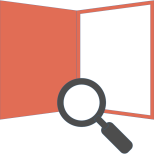 财政拨款收入：指单位从同级财政单位取得的财政预算资金。事业收入：指事业单位开展专业业务活动及辅助活动取得的收入。经营收入：指事业单位在专业业务活动及其辅助活动之外开展非独立核算经营活动取得的收入。其他收入：指单位取得的除上述收入以外的各项收入。主要是事业单位固定资产出租收入、存款利息收入等。   五、使用非财政拨款结余：指事业单位使用以前年度积累的非财政拨款结余弥补当年收支差额的金额。年初结转和结余：指单位以前年度尚未完成、结转到本年仍按原规定用途继续使用的资金，或项目已完成等产生的结余资金。结余分配：指事业单位按照会计制度规定缴纳的所得税、提取的专用结余以及转入非财政拨款结余的金额等。年末结转和结余：指单位按有关规定结转到下年或以后年度继续使用的资金，或项目已完成等产生的结余资金。基本支出：指为保障机构正常运转、完成日常工作任务而发生的人员支出和公用支出。十、项目支出：指在基本支出之外为完成特定行政任务和事业发展目标所发生的支出。十一、基本建设支出：填列由本级发展与改革单位集中安排的用于购置固定资产、战略性和应急性储备、土地和无形资产，以及购建基础设施、大型修缮所发生的一般公共预算财政拨款支出，不包括政府性基金、财政专户管理资金以及各类拼盘自筹资金等。十二、其他资本性支出：填列由各级非发展与改革单位集中安排的用于购置固定资产、战备性和应急性储备、土地和无形资产，以及购建基础设施、大型修缮和财政支持企业更新改造所发生的支出。十三、“三公”经费：指单位用财政拨款安排的因公出国（境）费、公务用车购置及运行费和公务接待费。其中，因公出国（境）费反映单位公务出国（境）的国际旅费、国外城市间交通费、住宿费、伙食费、培训费、公杂费等支出；公务用车购置及运行费反映单位公务用车购置支出（含车辆购置税、牌照费）及按规定保留的公务用车燃料费、维修费、过桥过路费、保险费、安全奖励费用等支出；公务接待费反映单位按规定开支的各类公务接待（含外宾接待）支出。十四、其他交通费用：填列单位除公务用车运行维护费以外的其他交通费用。如公务交通补贴、租车费用、出租车费用，飞机、船舶等燃料费、维修费、保险费等。十五、公务用车购置：填列单位公务用车车辆购置支出（含车辆购置税、牌照费）。十六、其他交通工具购置：填列单位除公务用车外的其他各类交通工具（如船舶、飞机等）购置支出（含车辆购置税、牌照费）。十七、机关运行经费：指为保障行政单位（包括参照公务员法管理的事业单位）运行用于购买货物和服务的各项资金，包括办公及印刷费、邮电费、差旅费、会议费、福利费、日常维修费、专用材料以及一般设备购置费、办公用房水电费、办公用房取暖费、办公用房物业管理费、公务用车运行维护费以及其他费用。十八、经费形式:按照经费来源，可分为财政拨款、财政性资金基本保证、财政性资金定额或定项补助、财政性资金零补助四类序号单位名称单位基本性质经费形式1保定市易县廉政教育中心财政补助事业单位财政拨款注：1、单位基本性质分为行政单位、参公事业单位、财政补助事业单位、经费自理事业单位四类。2、经费形式分为财政拨款、财政性资金基本保证、财政性资金定额或定项补助、财政性资金零补助四类。注：1、单位基本性质分为行政单位、参公事业单位、财政补助事业单位、经费自理事业单位四类。2、经费形式分为财政拨款、财政性资金基本保证、财政性资金定额或定项补助、财政性资金零补助四类。注：1、单位基本性质分为行政单位、参公事业单位、财政补助事业单位、经费自理事业单位四类。2、经费形式分为财政拨款、财政性资金基本保证、财政性资金定额或定项补助、财政性资金零补助四类。注：1、单位基本性质分为行政单位、参公事业单位、财政补助事业单位、经费自理事业单位四类。2、经费形式分为财政拨款、财政性资金基本保证、财政性资金定额或定项补助、财政性资金零补助四类。         收入支出决算总表         收入支出决算总表         收入支出决算总表         收入支出决算总表         收入支出决算总表         收入支出决算总表         收入支出决算总表         收入支出决算总表                       公开01表                       公开01表                       公开01表                       公开01表                       公开01表单位：222006保定市易县廉政教育中心单位：222006保定市易县廉政教育中心 2022年度                       单位：万元                       单位：万元                       单位：万元                       单位：万元                       单位：万元收入收入收入收入收入支出支出支出支出项    目行次行次决算数决算数项    目行次决算数决算数栏    次11栏    次22一、一般公共预算财政拨款收入112163.972163.97一、一般公共服务支出322083.62083.6二、政府性基金预算财政拨款收入22二、外交支出33三、国有资本经营预算财政拨款收入33三、国防支出34四、上级补助收入44四、公共安全支出35五、事业收入55五、教育支出36六、经营收入66六、科学技术支出37七、附属单位上缴收入77七、文化旅游体育与传媒支出38八、其他收入88八、社会保障和就业支出3933.7133.7199九、卫生健康支出4019.2119.211010十、节能环保支出411111十一、城乡社区支出421212十二、农林水支出431313十三、交通运输支出441414十四、资源勘探工业信息等支出451515十五、商业服务业等支出461616十六、金融支出471717十七、援助其他地区支出481818十八、自然资源海洋气象等支出491919十九、住房保障支出5027.4527.452020二十、粮油物资储备支出512121二十一、国有资本经营预算支出522222二十二、灾害防治及应急管理支出532323二十三、其他支出542424二十四、债务还本支出552525二十五、债务付息支出562626二十六、抗疫特别国债安排的支出57本年收入合计27272163.972163.97本年支出合计582163.972163.97使用非财政拨款结余2828结余分配59年初结转和结余2929年末结转和结余60303061总计31312163.972163.97总计622163.972163.97注：1.本表反映单位本年度的总收支和年末结转结余情况。    2.本套报表金额单位转换时可能存在尾数误差。注：1.本表反映单位本年度的总收支和年末结转结余情况。    2.本套报表金额单位转换时可能存在尾数误差。注：1.本表反映单位本年度的总收支和年末结转结余情况。    2.本套报表金额单位转换时可能存在尾数误差。注：1.本表反映单位本年度的总收支和年末结转结余情况。    2.本套报表金额单位转换时可能存在尾数误差。注：1.本表反映单位本年度的总收支和年末结转结余情况。    2.本套报表金额单位转换时可能存在尾数误差。注：1.本表反映单位本年度的总收支和年末结转结余情况。    2.本套报表金额单位转换时可能存在尾数误差。注：1.本表反映单位本年度的总收支和年末结转结余情况。    2.本套报表金额单位转换时可能存在尾数误差。注：1.本表反映单位本年度的总收支和年末结转结余情况。    2.本套报表金额单位转换时可能存在尾数误差。注：1.本表反映单位本年度的总收支和年末结转结余情况。    2.本套报表金额单位转换时可能存在尾数误差。注：1.本表反映单位本年度的总收支和年末结转结余情况。    2.本套报表金额单位转换时可能存在尾数误差。注：1.本表反映单位本年度的总收支和年末结转结余情况。    2.本套报表金额单位转换时可能存在尾数误差。注：1.本表反映单位本年度的总收支和年末结转结余情况。    2.本套报表金额单位转换时可能存在尾数误差。注：1.本表反映单位本年度的总收支和年末结转结余情况。    2.本套报表金额单位转换时可能存在尾数误差。收入决算表收入决算表收入决算表收入决算表收入决算表收入决算表收入决算表收入决算表收入决算表收入决算表公开02表单位：222006保定市易县廉政教育中心222006保定市易县廉政教育中心222006保定市易县廉政教育中心2022年度单位：万元项    目项    目项    目本年收入合计财政拨款收入上级补助收入事业收入经营收入附属单位上缴收入其他收入科目代码科目代码科目名称本年收入合计财政拨款收入上级补助收入事业收入经营收入附属单位上缴收入其他收入科目代码科目代码科目名称本年收入合计财政拨款收入上级补助收入事业收入经营收入附属单位上缴收入其他收入栏次栏次栏次1234567合计合计合计2163.972163.97201201一般公共服务支出2083.62083.62011120111纪检监察事务2083.62083.620111502011150事业运行308.23308.2320111992011199其他纪检监察事务支出1775.381775.38208208社会保障和就业支出33.7133.712080520805行政事业单位养老支出33.7133.7120805052080505机关事业单位基本养老保险缴费支出33.7133.71210210卫生健康支出19.2119.212101121011行政事业单位医疗19.2119.2121011022101102事业单位医疗10.8310.8321011032101103公务员医疗补助8.388.38221221住房保障支出27.4527.452210222102住房改革支出27.4527.4522102012210201 住房公积金27.4527.45注：本表反映单位本年度取得的各项收入情况。注：本表反映单位本年度取得的各项收入情况。注：本表反映单位本年度取得的各项收入情况。注：本表反映单位本年度取得的各项收入情况。注：本表反映单位本年度取得的各项收入情况。注：本表反映单位本年度取得的各项收入情况。注：本表反映单位本年度取得的各项收入情况。注：本表反映单位本年度取得的各项收入情况。注：本表反映单位本年度取得的各项收入情况。注：本表反映单位本年度取得的各项收入情况。支出决算表支出决算表支出决算表支出决算表支出决算表支出决算表支出决算表支出决算表支出决算表公开03表单位：222006保定市易县廉政教育中心 222006保定市易县廉政教育中心 222006保定市易县廉政教育中心 2022年度单位：万元项    目项    目项    目本年支出合计基本支出项目支出上缴上级支出经营支出对附属单位补助支出科目代码科目代码科目名称本年支出合计基本支出项目支出上缴上级支出经营支出对附属单位补助支出科目代码科目代码科目名称本年支出合计基本支出项目支出上缴上级支出经营支出对附属单位补助支出栏次栏次栏次123456合计合计合计2163.97388.61775.38201201一般公共服务支出2083.6308.231775.382011120111纪检监察事务2083.6308.231775.3820111502011150  事业运行308.23308.2320111992011199  其他纪检监察事务支出1775.381775.38208208社会保障和就业支出33.7133.712080520805行政事业单位养老支出33.7133.7120805052080505  机关事业单位基本养老保险缴费支出33.7133.71210210卫生健康支出19.2119.212101121011行政事业单位医疗19.2119.2121011022101102  事业单位医疗10.8310.8321011032101103  公务员医疗补助8.388.38221221住房保障支出27.4527.452210222102住房改革支出27.4527.4522102012210201  住房公积金27.4527.45注：本表反映单位本年度各项支出情况。注：本表反映单位本年度各项支出情况。注：本表反映单位本年度各项支出情况。注：本表反映单位本年度各项支出情况。注：本表反映单位本年度各项支出情况。注：本表反映单位本年度各项支出情况。注：本表反映单位本年度各项支出情况。注：本表反映单位本年度各项支出情况。注：本表反映单位本年度各项支出情况。财政拨款收入支出决算总表财政拨款收入支出决算总表财政拨款收入支出决算总表财政拨款收入支出决算总表财政拨款收入支出决算总表财政拨款收入支出决算总表财政拨款收入支出决算总表财政拨款收入支出决算总表财政拨款收入支出决算总表财政拨款收入支出决算总表财政拨款收入支出决算总表财政拨款收入支出决算总表财政拨款收入支出决算总表财政拨款收入支出决算总表财政拨款收入支出决算总表财政拨款收入支出决算总表收入收入收入收入收入支出支出支出支出支出支出支出支出支出项    目项    目项    目行次金额项    目项    目行次合计合计一般公共预算财政拨款政府性基金预算财政拨款政府性基金预算财政拨款国有资本经营预算财政拨款栏    次栏    次栏    次1栏    次栏    次223445一、一般公共预算财政拨款一、一般公共预算财政拨款一、一般公共预算财政拨款12163.97一、一般公共服务支出一、一般公共服务支出332083.62083.62083.6二、政府性基金预算财政拨款二、政府性基金预算财政拨款二、政府性基金预算财政拨款2二、外交支出二、外交支出34三、国有资本经营预算财政拨款三、国有资本经营预算财政拨款三、国有资本经营预算财政拨款3三、国防支出三、国防支出354四、公共安全支出四、公共安全支出365五、教育支出五、教育支出376六、科学技术支出六、科学技术支出387七、文化旅游体育与传媒支出七、文化旅游体育与传媒支出398八、社会保障和就业支出八、社会保障和就业支出4033.7133.7133.719九、卫生健康支出九、卫生健康支出4119.2119.2119.2110十、节能环保支出十、节能环保支出4211十一、城乡社区支出十一、城乡社区支出4312十二、农林水支出十二、农林水支出4413十三、交通运输支出十三、交通运输支出4514十四、资源勘探工业信息等支出十四、资源勘探工业信息等支出4615十五、商业服务业等支出十五、商业服务业等支出4716十六、金融支出十六、金融支出4817十七、援助其他地区支出十七、援助其他地区支出4918十八、自然资源海洋气象等支出十八、自然资源海洋气象等支出5019十九、住房保障支出十九、住房保障支出5127.4527.4527.4520二十、粮油物资储备支出二十、粮油物资储备支出5221二十一、国有资本经营预算支出二十一、国有资本经营预算支出5322二十二、灾害防治及应急管理支出二十二、灾害防治及应急管理支出5423二十三、其他支出二十三、其他支出5524二十四、债务还本支出二十四、债务还本支出5625二十五、债务付息支出二十五、债务付息支出5726二十六、抗疫特别国债安排的支出二十六、抗疫特别国债安排的支出58本年收入合计本年收入合计本年收入合计272163.97本年支出合计本年支出合计592163.972163.972163.97年初财政拨款结转和结余年初财政拨款结转和结余年初财政拨款结转和结余28年末财政拨款结转和结余年末财政拨款结转和结余60  一般公共预算财政拨款  一般公共预算财政拨款  一般公共预算财政拨款2961  政府性基金预算财政拨款  政府性基金预算财政拨款  政府性基金预算财政拨款3062  国有资本经营预算财政拨款  国有资本经营预算财政拨款  国有资本经营预算财政拨款3163总计总计总计322163.97总计总计642163.972163.972163.97注：本表反映单位本年度一般公共预算财政拨款、政府性基金预算财政拨款和国有资本经营预算财政拨款的总收支和年末结转结余情况。注：本表反映单位本年度一般公共预算财政拨款、政府性基金预算财政拨款和国有资本经营预算财政拨款的总收支和年末结转结余情况。注：本表反映单位本年度一般公共预算财政拨款、政府性基金预算财政拨款和国有资本经营预算财政拨款的总收支和年末结转结余情况。注：本表反映单位本年度一般公共预算财政拨款、政府性基金预算财政拨款和国有资本经营预算财政拨款的总收支和年末结转结余情况。注：本表反映单位本年度一般公共预算财政拨款、政府性基金预算财政拨款和国有资本经营预算财政拨款的总收支和年末结转结余情况。注：本表反映单位本年度一般公共预算财政拨款、政府性基金预算财政拨款和国有资本经营预算财政拨款的总收支和年末结转结余情况。注：本表反映单位本年度一般公共预算财政拨款、政府性基金预算财政拨款和国有资本经营预算财政拨款的总收支和年末结转结余情况。注：本表反映单位本年度一般公共预算财政拨款、政府性基金预算财政拨款和国有资本经营预算财政拨款的总收支和年末结转结余情况。注：本表反映单位本年度一般公共预算财政拨款、政府性基金预算财政拨款和国有资本经营预算财政拨款的总收支和年末结转结余情况。注：本表反映单位本年度一般公共预算财政拨款、政府性基金预算财政拨款和国有资本经营预算财政拨款的总收支和年末结转结余情况。注：本表反映单位本年度一般公共预算财政拨款、政府性基金预算财政拨款和国有资本经营预算财政拨款的总收支和年末结转结余情况。注：本表反映单位本年度一般公共预算财政拨款、政府性基金预算财政拨款和国有资本经营预算财政拨款的总收支和年末结转结余情况。注：本表反映单位本年度一般公共预算财政拨款、政府性基金预算财政拨款和国有资本经营预算财政拨款的总收支和年末结转结余情况。注：本表反映单位本年度一般公共预算财政拨款、政府性基金预算财政拨款和国有资本经营预算财政拨款的总收支和年末结转结余情况。一般公共预算财政拨款支出决算表一般公共预算财政拨款支出决算表一般公共预算财政拨款支出决算表一般公共预算财政拨款支出决算表一般公共预算财政拨款支出决算表一般公共预算财政拨款支出决算表一般公共预算财政拨款支出决算表一般公共预算财政拨款支出决算表一般公共预算财政拨款支出决算表一般公共预算财政拨款支出决算表一般公共预算财政拨款支出决算表一般公共预算财政拨款支出决算表一般公共预算财政拨款支出决算表一般公共预算财政拨款支出决算表一般公共预算财政拨款支出决算表公开05表公开05表公开05表单位：222006保定市易县廉政教育中心             222006保定市易县廉政教育中心             222006保定市易县廉政教育中心             222006保定市易县廉政教育中心             222006保定市易县廉政教育中心             2022年度2022年度2022年度单位：万元单位：万元单位：万元项    目项    目项    目项    目项    目项    目本年支出本年支出本年支出本年支出本年支出本年支出本年支出本年支出本年支出科目代码科目代码科目名称科目名称科目名称科目名称小计小计小计基本支出  基本支出  基本支出  项目支出项目支出项目支出科目代码科目代码科目名称科目名称科目名称科目名称小计小计小计基本支出  基本支出  基本支出  项目支出项目支出项目支出科目代码科目代码科目名称科目名称科目名称科目名称小计小计小计基本支出  基本支出  基本支出  项目支出项目支出项目支出栏次栏次栏次栏次栏次栏次111222333合计合计合计合计合计合计2163.972163.972163.97388.6388.6388.61775.381775.381775.38201201一般公共服务支出一般公共服务支出一般公共服务支出一般公共服务支出2083.62083.62083.6308.23308.23308.231775.381775.381775.382011120111纪检监察事务纪检监察事务纪检监察事务纪检监察事务2083.62083.62083.6308.23308.23308.231775.381775.381775.3820111502011150  事业运行  事业运行  事业运行  事业运行308.23308.23308.23308.23308.23308.2320111992011199  其他纪检监察事务支出  其他纪检监察事务支出  其他纪检监察事务支出  其他纪检监察事务支出1775.381775.381775.381775.381775.381775.38208208社会保障和就业支出社会保障和就业支出社会保障和就业支出社会保障和就业支出33.7133.7133.7133.7133.7133.712080520805行政事业单位养老支出行政事业单位养老支出行政事业单位养老支出行政事业单位养老支出33.7133.7133.7133.7133.7133.7120805052080505  机关事业单位基本养老保险缴费支出  机关事业单位基本养老保险缴费支出  机关事业单位基本养老保险缴费支出  机关事业单位基本养老保险缴费支出33.7133.7133.7133.7133.7133.71210210卫生健康支出卫生健康支出卫生健康支出卫生健康支出19.2119.2119.2119.2119.2119.212101121011行政事业单位医疗行政事业单位医疗行政事业单位医疗行政事业单位医疗19.2119.2119.2119.2119.2119.2121011022101102  事业单位医疗  事业单位医疗  事业单位医疗  事业单位医疗10.8310.8310.8310.8310.8310.8321011032101103  公务员医疗补助  公务员医疗补助  公务员医疗补助  公务员医疗补助8.388.388.388.388.388.38221221住房保障支出住房保障支出住房保障支出住房保障支出27.4527.4527.4527.4527.4527.452210222102住房改革支出住房改革支出住房改革支出住房改革支出27.4527.4527.4527.4527.4527.4522102012210201  住房公积金  住房公积金  住房公积金  住房公积金27.4527.4527.4527.4527.4527.45注：本表反映单位本年度一般公共预算财政拨款支出情况。注：本表反映单位本年度一般公共预算财政拨款支出情况。注：本表反映单位本年度一般公共预算财政拨款支出情况。注：本表反映单位本年度一般公共预算财政拨款支出情况。注：本表反映单位本年度一般公共预算财政拨款支出情况。注：本表反映单位本年度一般公共预算财政拨款支出情况。注：本表反映单位本年度一般公共预算财政拨款支出情况。注：本表反映单位本年度一般公共预算财政拨款支出情况。注：本表反映单位本年度一般公共预算财政拨款支出情况。注：本表反映单位本年度一般公共预算财政拨款支出情况。注：本表反映单位本年度一般公共预算财政拨款支出情况。注：本表反映单位本年度一般公共预算财政拨款支出情况。注：本表反映单位本年度一般公共预算财政拨款支出情况。注：本表反映单位本年度一般公共预算财政拨款支出情况。注：本表反映单位本年度一般公共预算财政拨款支出情况。一般公共预算财政拨款基本支出决算明细表一般公共预算财政拨款基本支出决算明细表一般公共预算财政拨款基本支出决算明细表一般公共预算财政拨款基本支出决算明细表一般公共预算财政拨款基本支出决算明细表一般公共预算财政拨款基本支出决算明细表一般公共预算财政拨款基本支出决算明细表一般公共预算财政拨款基本支出决算明细表一般公共预算财政拨款基本支出决算明细表一般公共预算财政拨款基本支出决算明细表公开06表单位：222006保定市易县廉政教育中心222006保定市易县廉政教育中心2022年度单位：万元科目代码科目名称决算数科目代码科目名称决算数科目代码科目名称决算数301工资福利支出370.02302商品和服务支出18.58307债务利息及费用支出30101  基本工资124.5630201  办公费7.0630701  国内债务付息30102  津贴补贴21.7630202  印刷费30702  国外债务付息30103  奖金18.3130203  咨询费310资本性支出30106  伙食补助费30204  手续费31001  房屋建筑物购建30107  绩效工资70.6630205  水费31002  办公设备购置30108  机关事业单位基本养老保险缴费33.7130206  电费31003  专用设备购置30109  职业年金缴费30207  邮电费31005  基础设施建设30110  职工基本医疗保险缴费10.8330208  取暖费31006  大型修缮30111  公务员医疗补助缴费8.3830209  物业管理费31007  信息网络及软件购置更新30112  其他社会保障缴费1.9630211  差旅费31008  物资储备30113  住房公积金27.4530212  因公出国（境）费用31009  土地补偿30114  医疗费30213  维修（护）费31010  安置补助30199  其他工资福利支出52.3930214  租赁费31011  地上附着物和青苗补偿303对个人和家庭的补助30215  会议费31012  拆迁补偿30301  离休费30216  培训费31013  公务用车购置30302  退休费30217  公务接待费31019  其他交通工具购置30303  退职（役）费30218  专用材料费31021  文物和陈列品购置30304  抚恤金30224  被装购置费31022  无形资产购置30305  生活补助30225  专用燃料费31099  其他资本性支出30306  救济费30226  劳务费399其他支出30307  医疗费补助30227  委托业务费39907  国家赔偿费用支出30308  助学金30228  工会经费0.9939908  对民间非营利组织和群众性自治组织补贴30309  奖励金30229  福利费39909  经常性赠与30310  个人农业生产补贴30231  公务用车运行维护费10.5339910  资本性赠与30311  代缴社会保险费30239  其他交通费用39999  其他支出30399  其他对个人和家庭的补助30240  税金及附加费用30299  其他商品和服务支出人员经费合计人员经费合计370.02公用经费合计公用经费合计公用经费合计公用经费合计公用经费合计18.58注：本表反映单位本年度一般公共预算财政拨款基本支出明细情况。注：本表反映单位本年度一般公共预算财政拨款基本支出明细情况。注：本表反映单位本年度一般公共预算财政拨款基本支出明细情况。注：本表反映单位本年度一般公共预算财政拨款基本支出明细情况。注：本表反映单位本年度一般公共预算财政拨款基本支出明细情况。注：本表反映单位本年度一般公共预算财政拨款基本支出明细情况。注：本表反映单位本年度一般公共预算财政拨款基本支出明细情况。注：本表反映单位本年度一般公共预算财政拨款基本支出明细情况。注：本表反映单位本年度一般公共预算财政拨款基本支出明细情况。注：本表反映单位本年度一般公共预算财政拨款基本支出明细情况。政府性基金预算财政拨款收入支出决算表政府性基金预算财政拨款收入支出决算表政府性基金预算财政拨款收入支出决算表政府性基金预算财政拨款收入支出决算表政府性基金预算财政拨款收入支出决算表政府性基金预算财政拨款收入支出决算表政府性基金预算财政拨款收入支出决算表政府性基金预算财政拨款收入支出决算表政府性基金预算财政拨款收入支出决算表公开07表单位：222006保定市易县廉政教育中心222006保定市易县廉政教育中心222006保定市易县廉政教育中心2022年度单位：万元项    目项    目项    目年初结转和结余本年收入本年支出本年支出本年支出年末结转和结余科目代码科目代码科目名称年初结转和结余本年收入小计基本支出  项目支出年末结转和结余科目代码科目代码科目名称年初结转和结余本年收入小计基本支出  项目支出年末结转和结余科目代码科目代码科目名称年初结转和结余本年收入小计基本支出  项目支出年末结转和结余栏次栏次栏次123456合计合计合计注：本表反映单位本年度政府性基金预算财政拨款收入、支出及结转和结余情况。注：本表反映单位本年度政府性基金预算财政拨款收入、支出及结转和结余情况。注：本表反映单位本年度政府性基金预算财政拨款收入、支出及结转和结余情况。注：本表反映单位本年度政府性基金预算财政拨款收入、支出及结转和结余情况。注：本表反映单位本年度政府性基金预算财政拨款收入、支出及结转和结余情况。注：本表反映单位本年度政府性基金预算财政拨款收入、支出及结转和结余情况。注：本表反映单位本年度政府性基金预算财政拨款收入、支出及结转和结余情况。注：本表反映单位本年度政府性基金预算财政拨款收入、支出及结转和结余情况。注：本表反映单位本年度政府性基金预算财政拨款收入、支出及结转和结余情况。国有资本经营预算财政拨款支出决算表国有资本经营预算财政拨款支出决算表国有资本经营预算财政拨款支出决算表国有资本经营预算财政拨款支出决算表国有资本经营预算财政拨款支出决算表国有资本经营预算财政拨款支出决算表国有资本经营预算财政拨款支出决算表国有资本经营预算财政拨款支出决算表国有资本经营预算财政拨款支出决算表公开08表公开08表单位：222006易县廉政教育中心单位：222006易县廉政教育中心单位：222006易县廉政教育中心单位：222006易县廉政教育中心2022年度2022年度单位：万元单位：万元项    目项    目项    目项    目本年支出本年支出本年支出本年支出本年支出科目代码科目代码科目名称科目名称合计基本支出  基本支出  基本支出  项目支出科目代码科目代码科目名称科目名称合计基本支出  基本支出  基本支出  项目支出科目代码科目代码科目名称科目名称合计基本支出  基本支出  基本支出  项目支出栏次栏次栏次栏次12223合计合计合计合计注：本表反映单位本年度国有资本经营预算财政拨款支出情况。注：本表反映单位本年度国有资本经营预算财政拨款支出情况。注：本表反映单位本年度国有资本经营预算财政拨款支出情况。注：本表反映单位本年度国有资本经营预算财政拨款支出情况。注：本表反映单位本年度国有资本经营预算财政拨款支出情况。注：本表反映单位本年度国有资本经营预算财政拨款支出情况。注：本表反映单位本年度国有资本经营预算财政拨款支出情况。注：本表反映单位本年度国有资本经营预算财政拨款支出情况。注：本表反映单位本年度国有资本经营预算财政拨款支出情况。财政拨款“三公”经费支出决算表财政拨款“三公”经费支出决算表财政拨款“三公”经费支出决算表财政拨款“三公”经费支出决算表财政拨款“三公”经费支出决算表财政拨款“三公”经费支出决算表财政拨款“三公”经费支出决算表财政拨款“三公”经费支出决算表财政拨款“三公”经费支出决算表财政拨款“三公”经费支出决算表财政拨款“三公”经费支出决算表财政拨款“三公”经费支出决算表财政拨款“三公”经费支出决算表财政拨款“三公”经费支出决算表财政拨款“三公”经费支出决算表财政拨款“三公”经费支出决算表财政拨款“三公”经费支出决算表财政拨款“三公”经费支出决算表财政拨款“三公”经费支出决算表财政拨款“三公”经费支出决算表公开09表公开09表单位：222006易县廉政教育中心单位：222006易县廉政教育中心单位：222006易县廉政教育中心单位：222006易县廉政教育中心单位：222006易县廉政教育中心单位：222006易县廉政教育中心单位：222006易县廉政教育中心2022年度单位：万元                                        单位：万元                                        单位：万元                                        单位：万元                                        单位：万元                                        单位：万元                                        单位：万元                                        单位：万元                                        单位：万元                                        单位：万元                                        单位：万元                                        单位：万元预算数预算数预算数预算数预算数预算数预算数预算数预算数预算数预算数决算数决算数决算数决算数决算数决算数决算数决算数决算数合计因公出国（境）费因公出国（境）费公务用车购置及运行维护费公务用车购置及运行维护费公务用车购置及运行维护费公务用车购置及运行维护费公务用车购置及运行维护费公务接待费公务接待费公务接待费合计因公出国（境）费公务用车购置及运行维护费公务用车购置及运行维护费公务用车购置及运行维护费公务用车购置及运行维护费公务用车购置及运行维护费公务接待费公务接待费合计因公出国（境）费因公出国（境）费小计小计公务用车购置费公务用车运行维护费公务用车运行维护费公务接待费公务接待费公务接待费合计因公出国（境）费小计小计公务用车购置费公务用车运行维护费公务用车运行维护费公务接待费公务接待费122334556667899101111121213.513.513.513.513.510.5310.5310.5310.5310.53注：本表反映单位本年度财政拨款“三公”经费支出预决算情况。其中，预算数为“三公”经费全年预算数，反映按规定程序调整后的预算数；决算数是包括当年财政拨款和以前年度结转资金安排的实际支出。注：本表反映单位本年度财政拨款“三公”经费支出预决算情况。其中，预算数为“三公”经费全年预算数，反映按规定程序调整后的预算数；决算数是包括当年财政拨款和以前年度结转资金安排的实际支出。注：本表反映单位本年度财政拨款“三公”经费支出预决算情况。其中，预算数为“三公”经费全年预算数，反映按规定程序调整后的预算数；决算数是包括当年财政拨款和以前年度结转资金安排的实际支出。注：本表反映单位本年度财政拨款“三公”经费支出预决算情况。其中，预算数为“三公”经费全年预算数，反映按规定程序调整后的预算数；决算数是包括当年财政拨款和以前年度结转资金安排的实际支出。注：本表反映单位本年度财政拨款“三公”经费支出预决算情况。其中，预算数为“三公”经费全年预算数，反映按规定程序调整后的预算数；决算数是包括当年财政拨款和以前年度结转资金安排的实际支出。注：本表反映单位本年度财政拨款“三公”经费支出预决算情况。其中，预算数为“三公”经费全年预算数，反映按规定程序调整后的预算数；决算数是包括当年财政拨款和以前年度结转资金安排的实际支出。注：本表反映单位本年度财政拨款“三公”经费支出预决算情况。其中，预算数为“三公”经费全年预算数，反映按规定程序调整后的预算数；决算数是包括当年财政拨款和以前年度结转资金安排的实际支出。注：本表反映单位本年度财政拨款“三公”经费支出预决算情况。其中，预算数为“三公”经费全年预算数，反映按规定程序调整后的预算数；决算数是包括当年财政拨款和以前年度结转资金安排的实际支出。注：本表反映单位本年度财政拨款“三公”经费支出预决算情况。其中，预算数为“三公”经费全年预算数，反映按规定程序调整后的预算数；决算数是包括当年财政拨款和以前年度结转资金安排的实际支出。注：本表反映单位本年度财政拨款“三公”经费支出预决算情况。其中，预算数为“三公”经费全年预算数，反映按规定程序调整后的预算数；决算数是包括当年财政拨款和以前年度结转资金安排的实际支出。注：本表反映单位本年度财政拨款“三公”经费支出预决算情况。其中，预算数为“三公”经费全年预算数，反映按规定程序调整后的预算数；决算数是包括当年财政拨款和以前年度结转资金安排的实际支出。注：本表反映单位本年度财政拨款“三公”经费支出预决算情况。其中，预算数为“三公”经费全年预算数，反映按规定程序调整后的预算数；决算数是包括当年财政拨款和以前年度结转资金安排的实际支出。注：本表反映单位本年度财政拨款“三公”经费支出预决算情况。其中，预算数为“三公”经费全年预算数，反映按规定程序调整后的预算数；决算数是包括当年财政拨款和以前年度结转资金安排的实际支出。注：本表反映单位本年度财政拨款“三公”经费支出预决算情况。其中，预算数为“三公”经费全年预算数，反映按规定程序调整后的预算数；决算数是包括当年财政拨款和以前年度结转资金安排的实际支出。注：本表反映单位本年度财政拨款“三公”经费支出预决算情况。其中，预算数为“三公”经费全年预算数，反映按规定程序调整后的预算数；决算数是包括当年财政拨款和以前年度结转资金安排的实际支出。注：本表反映单位本年度财政拨款“三公”经费支出预决算情况。其中，预算数为“三公”经费全年预算数，反映按规定程序调整后的预算数；决算数是包括当年财政拨款和以前年度结转资金安排的实际支出。注：本表反映单位本年度财政拨款“三公”经费支出预决算情况。其中，预算数为“三公”经费全年预算数，反映按规定程序调整后的预算数；决算数是包括当年财政拨款和以前年度结转资金安排的实际支出。注：本表反映单位本年度财政拨款“三公”经费支出预决算情况。其中，预算数为“三公”经费全年预算数，反映按规定程序调整后的预算数；决算数是包括当年财政拨款和以前年度结转资金安排的实际支出。注：本表反映单位本年度财政拨款“三公”经费支出预决算情况。其中，预算数为“三公”经费全年预算数，反映按规定程序调整后的预算数；决算数是包括当年财政拨款和以前年度结转资金安排的实际支出。注：本表反映单位本年度财政拨款“三公”经费支出预决算情况。其中，预算数为“三公”经费全年预算数，反映按规定程序调整后的预算数；决算数是包括当年财政拨款和以前年度结转资金安排的实际支出。注：本表反映单位本年度财政拨款“三公”经费支出预决算情况。其中，预算数为“三公”经费全年预算数，反映按规定程序调整后的预算数；决算数是包括当年财政拨款和以前年度结转资金安排的实际支出。注：本表反映单位本年度财政拨款“三公”经费支出预决算情况。其中，预算数为“三公”经费全年预算数，反映按规定程序调整后的预算数；决算数是包括当年财政拨款和以前年度结转资金安排的实际支出。注：本表反映单位本年度财政拨款“三公”经费支出预决算情况。其中，预算数为“三公”经费全年预算数，反映按规定程序调整后的预算数；决算数是包括当年财政拨款和以前年度结转资金安排的实际支出。注：本表反映单位本年度财政拨款“三公”经费支出预决算情况。其中，预算数为“三公”经费全年预算数，反映按规定程序调整后的预算数；决算数是包括当年财政拨款和以前年度结转资金安排的实际支出。项目支出绩效自评表项目支出绩效自评表项目支出绩效自评表项目支出绩效自评表项目支出绩效自评表项目支出绩效自评表项目支出绩效自评表项目支出绩效自评表项目支出绩效自评表项目支出绩效自评表项目支出绩效自评表项目支出绩效自评表项目支出绩效自评表项目支出绩效自评表项目支出绩效自评表项目支出绩效自评表项目支出绩效自评表项目支出绩效自评表项目支出绩效自评表项目支出绩效自评表项目支出绩效自评表项目支出绩效自评表项目支出绩效自评表项目支出绩效自评表一、基本情况项目名称易县廉政教育中心运行经费易县廉政教育中心运行经费项目级次本级实施主管单位实施主管单位222006 - 保定市易县廉政教育中心222006 - 保定市易县廉政教育中心金额单位万元二、预算执行情况预算安排情况(调整后)预算安排情况(调整后)资金到位情况资金到位情况资金到位情况资金执行情况资金执行情况资金执行情况资金执行情况预算执行进度(%)预算执行进度(%)二、预算执行情况预算数1695到位数16951695执行数执行数1560.731560.7392.192.1二、预算执行情况其中:财政资金1695其中:财政资金16951695其中:财政资金其中:财政资金1560.731560.7392.192.1二、预算执行情况其他0其他00其他其他0092.192.1三、目标完成情况年度预期目标年度预期目标年度预期目标年度预期目标具体完成情况具体完成情况具体完成情况具体完成情况具体完成情况总体完成率(%)总体完成率(%)三、目标完成情况1.提高日常工作、办案效率1.提高日常工作、办案效率1.提高日常工作、办案效率1.提高日常工作、办案效率能保障中心日常运行，保障办案及留置场所正常使用。能保障中心日常运行，保障办案及留置场所正常使用。能保障中心日常运行，保障办案及留置场所正常使用。能保障中心日常运行，保障办案及留置场所正常使用。能保障中心日常运行，保障办案及留置场所正常使用。100100三、目标完成情况2.保障办案安全性2.保障办案安全性2.保障办案安全性2.保障办案安全性提高了办案效率，提高了办案质量。提高了办案效率，提高了办案质量。提高了办案效率，提高了办案质量。提高了办案效率，提高了办案质量。提高了办案效率，提高了办案质量。100100四、绩效        指标完成情况一级指标二级指标三级指标指标说明指标分值预期指标值预期指标值预期指标值单项指标实际完成值单项指标完成情况自评得分四、绩效        指标完成情况一级指标二级指标三级指标指标说明指标分值符号值单位(文字描述)单项指标实际完成值单项指标完成情况自评得分四、绩效        指标完成情况产出指标数量指标各项工作完成率各项工作完成率20>=100%100完成20四、绩效        指标完成情况产出指标质量指标 各项工作落实到位率保障日常工作落实到位，保障办案效率，保障各项工作完成率20>=100%100完成20四、绩效        指标完成情况产出指标时效指标 各项工作完成及时率 各项工作完成及时率20=100%100完成20四、绩效        指标完成情况产出指标成本指标 预算执行率预算执行率10<=100%92.1完成9.2四、绩效        指标完成情况效益指标社会效益指标业务保障提升率工作服务水平较上年提升情况30>=10%100完成30四、绩效        指标完成情况自评总分99.299.299.299.299.299.299.299.299.299.2项目支出绩效自评表项目支出绩效自评表项目支出绩效自评表项目支出绩效自评表项目支出绩效自评表项目支出绩效自评表项目支出绩效自评表项目支出绩效自评表项目支出绩效自评表项目支出绩效自评表项目支出绩效自评表项目支出绩效自评表项目支出绩效自评表项目支出绩效自评表项目支出绩效自评表项目支出绩效自评表项目支出绩效自评表项目支出绩效自评表项目支出绩效自评表项目支出绩效自评表项目支出绩效自评表项目支出绩效自评表项目支出绩效自评表项目支出绩效自评表一、基本情况项目名称留置专案专项保障费用留置专案专项保障费用项目级次本级实施主管单位实施主管单位222006 - 保定市易县廉政教育中心222006 - 保定市易县廉政教育中心金额单位万元二、预算执行情况预算安排情况(调整后)预算安排情况(调整后)资金到位情况资金到位情况资金到位情况资金执行情况资金执行情况资金执行情况资金执行情况预算执行进度(%)预算执行进度(%)二、预算执行情况预算数222到位数222222执行数执行数214.65214.6596.796.7二、预算执行情况其中:财政资金222其中:财政资金222222其中:财政资金其中:财政资金214.65214.6596.796.7二、预算执行情况其他0其他00其他其他0096.796.7三、目标完成情况年度预期目标年度预期目标年度预期目标年度预期目标具体完成情况具体完成情况具体完成情况具体完成情况具体完成情况总体完成率(%)总体完成率(%)三、目标完成情况1.提高日常工作、办案效率1.提高日常工作、办案效率1.提高日常工作、办案效率1.提高日常工作、办案效率能保障中心日常运行，保障办案及留置场所正常使用。能保障中心日常运行，保障办案及留置场所正常使用。能保障中心日常运行，保障办案及留置场所正常使用。能保障中心日常运行，保障办案及留置场所正常使用。能保障中心日常运行，保障办案及留置场所正常使用。100100三、目标完成情况2.保障办案安全性2.保障办案安全性2.保障办案安全性2.保障办案安全性提高了办案效率，提高了办案质量。提高了办案效率，提高了办案质量。提高了办案效率，提高了办案质量。提高了办案效率，提高了办案质量。提高了办案效率，提高了办案质量。100100四、绩效        指标完成情况一级指标二级指标三级指标指标说明指标分值预期指标值预期指标值预期指标值单项指标实际完成值单项指标完成情况自评得分四、绩效        指标完成情况一级指标二级指标三级指标指标说明指标分值符号值单位(文字描述)单项指标实际完成值单项指标完成情况自评得分四、绩效        指标完成情况产出指标数量指标 综合事务完成率各项工作完成率20>=100%100完成20四、绩效        指标完成情况产出指标质量指标 各项工作落实到位率 保障日常工作落实到位，保障办案效率，保障各项工作完成率20>=100%100完成20四、绩效        指标完成情况产出指标时效指标 各项工作完成及时率 各项工作完成及时率20=100%100完成20四、绩效        指标完成情况产出指标成本指标 预算执行率 预算执行率10<=100%96.7完成9.7四、绩效        指标完成情况效益指标社会效益指标工作服务提升率工作服务水平较上年提升情况30>=10%100完成30四、绩效        指标完成情况自评总分99.799.799.799.799.799.799.799.799.799.7